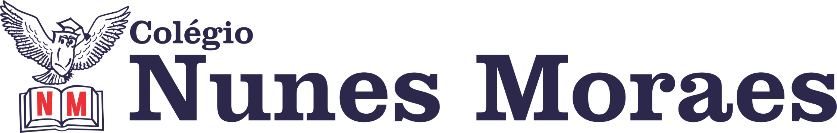 “RECEBAMOS ESTE DIA DE BRAÇOS ABERTOS, COM UMA MENTE BEM-DISPOSTA E UM ESPÍRITO FELIZ.”Boa terça-feira.1ª aula: 7:20h às 8:00h – MATEMÁTICA – PROFESSOR: DENILSON SOUSA1° passo: Organize-se com seu material, livro de matemática, caderno, caneta, lápis e borracha.  2° passo: Acompanhe a videoaula com o professor Denilson Sousa.  Assista a aula no seguinte link:https://youtu.be/m40ngFMxpxY(23 min.)3° passo: Copie em seu caderno as questões que o professor Denilson resolveu na videoaula. Resolva: P. 17 Q. 2 (B e C)Durante a resolução dessas questões o professor Denilson vai tirar dúvidas no grupo de WhatsApp da sala. Durante a resolução dessas questões o professor Denilson vai tirar dúvidas no WhatsApp (9165.2921)Faça foto das atividades que você realizou e envie para coordenação Islene (9.9150-3684)Essa atividade será pontuada para nota.2ª aula: 8:00h às 8:40h – PORTUGUÊS – PROFESSORA: JANIELLY RAMOS1º passo: Responda à questão 05,p. 122º passo: Faça a correção das questões 01-05 (p.12-14) no grupo do WhatsApp.3º passo: Envie para a coordenação as questões trabalhadas em aula assim que concluir.4º passo: Responda as questões 01-07 (p. 15-16).5º passo: Envie para a coordenação as questões trabalhadas em aula assim que concluir.Durante a resolução dessas questões a professora Janielly vai tirar dúvidas no WhatsApp (9.9425-8076)Faça foto das atividades que você realizou e envie para coordenação Islene (9.9150-3684)Essa atividade será pontuada para nota.Intervalo: 8:40h às 9:00h3ª aula: 9:00h às 09:40 h – PORTUGUÊS – PROFESSORA: JANIELLY RAMOS1º passo: Faça a correção das questões 01-07 (p.15-16) no grupo do WhatsApp.2º passo: Assista à videoaula disponível no link:  https://www.youtube.com/watch?v=jorbuneMduM&feature=youtu.be de 00min até 31min07s3º passo: Responda as questões: 03 (p. 19) e 07-08 (p.21). (Atividade domiciliar.)Durante a resolução dessas questões a professora Janielly vai tirar dúvidas no WhatsApp (9.9425-8076)Faça foto das atividades que você realizou e envie para coordenação Islene (9.9150-3684)Essa atividade será pontuada para nota.4ª aula: 09:40h às 10:20h – CIÊNCIAS – PROFESSORA: RAFAELLA CHAVES1º passo: Enviar a pós aula.2º passo: Correção da pós aula: Suplementar 3 – página 42, questões 2 e 3.3º passo: Acessar o link para assistir a vídeo aula sobre fecundação: https://www.youtube.com/watch?v=g_xKdm7RMQY&feature=youtu.be4º passo: Leitura - Fora da caixa, página 10.5º passo: Atividade de sala: Explore seus conhecimentos - páginas 18/19, questões 3, 4 e 6.ESTAREI DISPONÍVEL NO WHATSAPP PARA TIRAR SUAS DÚVIDAS.  6º passo: Enviar para o responsável da sala.7º passo: Atividade pós aula: Suplementar 3 – página 42/43, questões 5 e 6.ATENÇÂO: Atividade pós aula deverá ser fotografada e enviada por WhatsApp.Durante a resolução dessas questões a professora Rafaella vai tirar dúvidas no WhatsApp (9.92057894)Faça foto das atividades que você realizou e envie para coordenação Islene (9.9150-3684)Essa atividade será pontuada para nota.PROVA: 10:20h ás 11:35hPROVA DE CIÊNCIASPARABÉNS POR SUA DEDICAÇÃO!